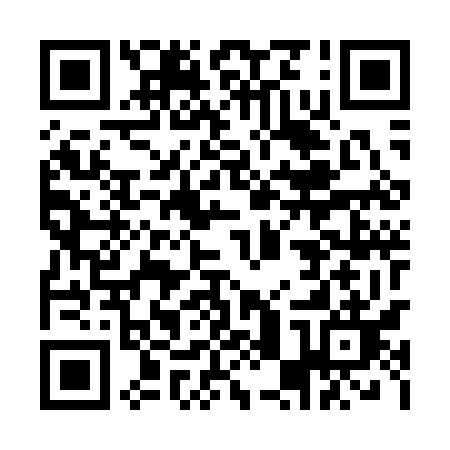 Ramadan times for Debno Polskie, PolandMon 11 Mar 2024 - Wed 10 Apr 2024High Latitude Method: Angle Based RulePrayer Calculation Method: Muslim World LeagueAsar Calculation Method: HanafiPrayer times provided by https://www.salahtimes.comDateDayFajrSuhurSunriseDhuhrAsrIftarMaghribIsha11Mon4:234:236:1512:023:555:515:517:3612Tue4:214:216:1312:023:575:535:537:3813Wed4:184:186:1012:023:585:545:547:4014Thu4:164:166:0812:024:005:565:567:4215Fri4:134:136:0612:014:015:585:587:4416Sat4:114:116:0412:014:025:595:597:4617Sun4:084:086:0112:014:046:016:017:4718Mon4:064:065:5912:004:056:036:037:4919Tue4:034:035:5712:004:066:056:057:5120Wed4:014:015:5412:004:086:066:067:5321Thu3:583:585:5212:004:096:086:087:5522Fri3:553:555:5011:594:106:106:107:5723Sat3:533:535:4811:594:126:116:117:5924Sun3:503:505:4511:594:136:136:138:0125Mon3:473:475:4311:584:146:156:158:0326Tue3:453:455:4111:584:166:166:168:0527Wed3:423:425:3811:584:176:186:188:0828Thu3:393:395:3611:574:186:206:208:1029Fri3:363:365:3411:574:206:216:218:1230Sat3:343:345:3111:574:216:236:238:1431Sun4:314:316:2912:575:227:257:259:161Mon4:284:286:2712:565:237:267:269:182Tue4:254:256:2512:565:247:287:289:203Wed4:224:226:2212:565:267:307:309:234Thu4:194:196:2012:555:277:327:329:255Fri4:174:176:1812:555:287:337:339:276Sat4:144:146:1612:555:297:357:359:297Sun4:114:116:1312:545:317:377:379:328Mon4:084:086:1112:545:327:387:389:349Tue4:054:056:0912:545:337:407:409:3610Wed4:024:026:0712:545:347:427:429:39